 CASS HIGH JUNIOR COLONEL CHEERLEADING CAMP 2016  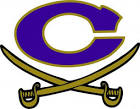 The Cass High School Cheerleaders will be hosting a cheerleading clinic for all girls (ages 4 – 12 years) interested in cheerleading activities. Instruction will be offered for cheers, chants, stunts, and spirit dances. Participants may or may not be a member of an organized cheerleading squad. The purpose of the clinic is to offer instruction for individuals who enjoy cheerleading activities.The camp will be held June 6th – 8th from 9:00am – 12:00pm in the Cass High School auxiliary gym. The registration fee for the camp will be $55.00(early registration deadline is May 13th) and $65.00 (if received after May 13th) and includes snack each day and a Junior Colonel Cheerleader T-shirt. Each day of camp will have a theme that each cheerleader is encouraged to dress for.	Camp Themes:Monday – Wacky Tacky DayTuesday – Disney Princess DayWednesday – Wear your Junior Colonel Cheerleader T-shirtIf you have any questions about the Junior Colonel Cheer Camp please email Coach Pichon at cassie.pichon@bartow.k12.ga.us. We look forward to a great camp.Please complete the following information and return the form and the $55.00 registration fee 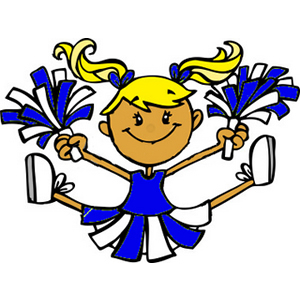 (by May 13th) to the following address: Cass High School CheerleadingAttn: Coach Cassie Pichon296 Springs CrossingCanton, Georgia 30114-------------------------------------------------Please Detach-----------------------------------------------Name: ___________________________________________	Age: ____________Parent Name: __________________________________Parent Email: __________________________________ 	Phone #: _______________Current School: ________________________  Grade: ________ for 2016 – 2017 school yearT-shirt Size: (circle one)   Youth Small    Youth Medium     Youth Large     Adult Small     Adult MediumWas your child invited to attend camp by a CHS Cheerleader? Yes   or     No  If yes, who invited your child? _________________________________	Photos of my child may be posted to the Cass High School Cheerleading website: ____yes  ____noI hereby release Cass High School, the cheerleaders, and all coaches of liability for my child. I understand that the camp is supported as a school activity and is supervised as such.Parent Signature: ________________________________________________________________                                   (Please make all checks payable to: Cass High Cheerleading Booster)